База данных игроков Единой рабочей хоккейной лиги юго-востока РТ, заявленных за команду НГДУ «Альметьевнефть-2» г. Альметьевск, сезон 2019-2020гг.Статус команды: 1,493 («СПОРТШКОЛЬНИК»)Руководящий состав командып/нФото игрокаФИО игрокаДата рожденияАмплуа Статус игрокаК/А1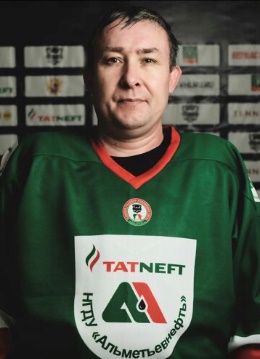 Андарьянов Дилюс Глусович19.05.1978ЗащитникЛюбитель2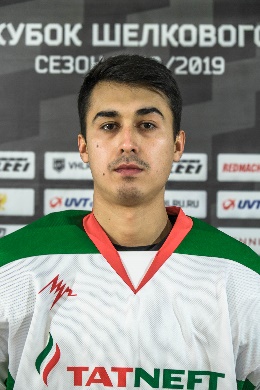 Афанасьев  АлексейАркадиевич25.09.1992НападающийЛюбитель3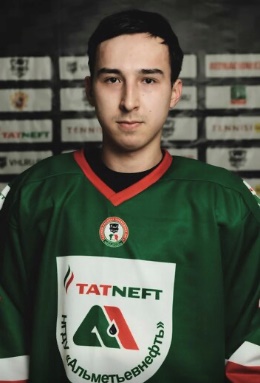 Афанасьев РодионАркадиевич24.02.1998НападающийЛюбитель4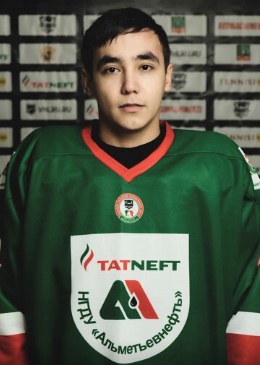 Газизов Вадим Забирович02.04.1996ЗащитникЛюбитель5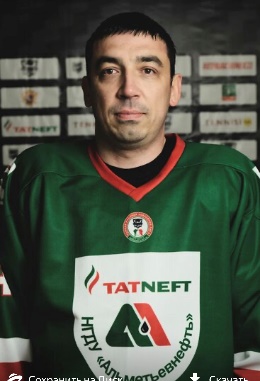 Закиев АйнурРафисович23.12.1983НападающийЛюбительА6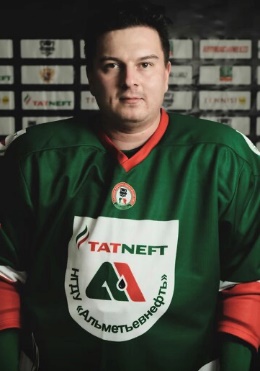 Левшин АндрейСергеевич(дисквалифицирован на сезон 2019-2020гг. 9.01.2020г.)23.02.1993НападающийШкольник+/Мастер7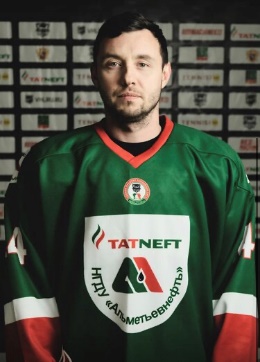 Зарипов Ильнур Ринатович16.10.1984НападающийЛюбитель8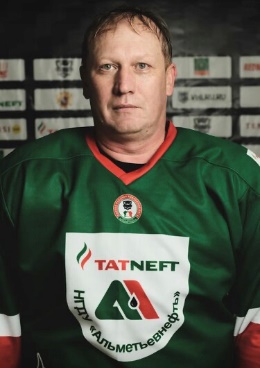 Кобылкин ДмитрийАлексеевич27.09.1977ЗащитникЛюбитель9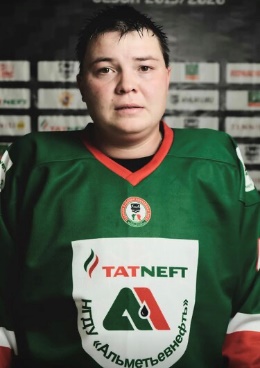 Нурутдинов Данияр Равилевич03.01.1993ЗащитникЛюбитель10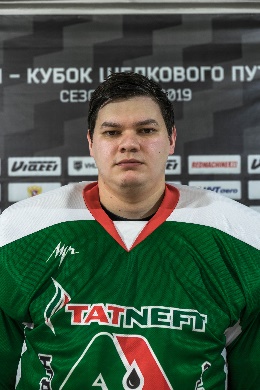 Исхаков АйдарРенадович01.07.1993ВратарьШкольник+11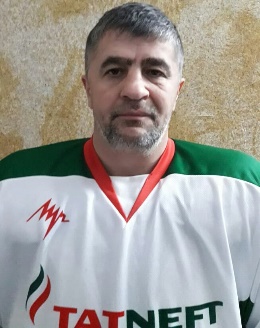 Зарипов РифИсламович06.05.1974ЗащитникЛюбительА12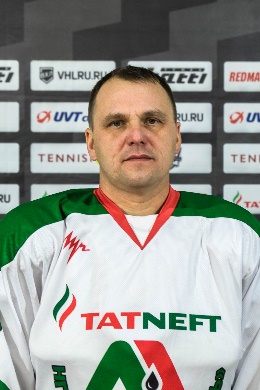 Федотов ЕгорАлександрович(статус изменен на «Школьник» 05.01.2020)08.05.1972Защитник ШкольникЛюбитель/13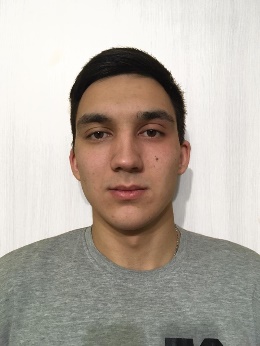 Шафиков ИльнурНафисович(отзаявлен из состава команды 20.01.2020)09.10.1993НападающийЛюбитель+14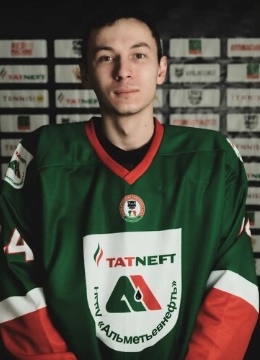 Нуруллин АйратРустамович24.05.1998ЗащитникЛюбитель15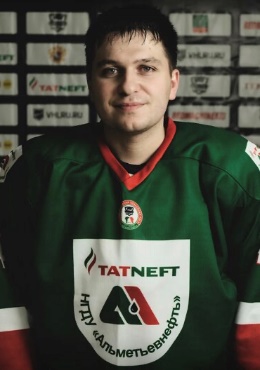 Юсупов МаратМарсович03.07.1993НападающийШкольникК16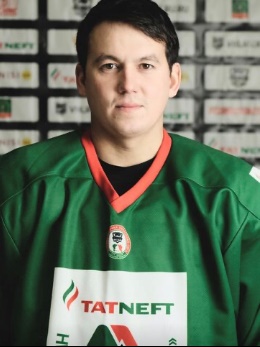 Зиатдинов  Рамиль Ришатович02.11.1992НападающийЛюбитель+17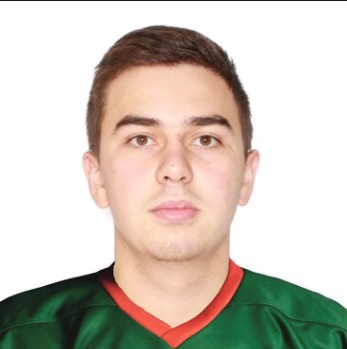 Мисбахов ИлюсМухтарович(отзаявлен из состава команды 20.01.2020)17.02.1999НападающийЛюбитель+18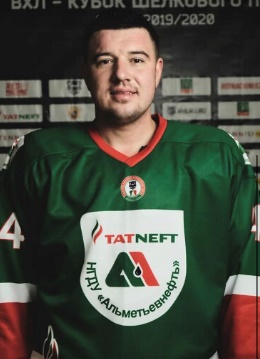 Мазанов МаксимФёдорович(статус игрока изменен на «Любитель»  05.01.2020г.)20.07.1988ЗащитникЛюбитель+/Любитель19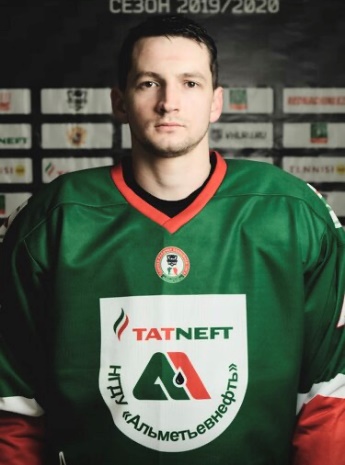 Акмалеев РустамФаилевич25.07.1989ЗащитникШкольник+20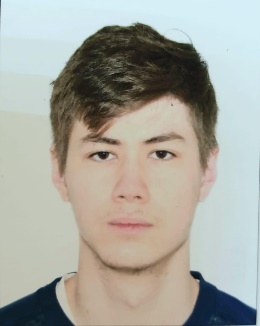 Галлямов АйратРавилевич(отзаявлен из состава команды 20.01.2020)04.04.1998НападающийЛюбитель21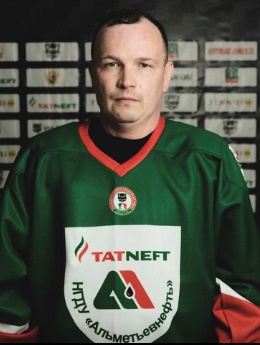 Шарипов ИльнурИрекович(статус игрока изменен на «Любитель+»  28.12.2019г.)13.02.1979НападающийШкольник/Любитель+22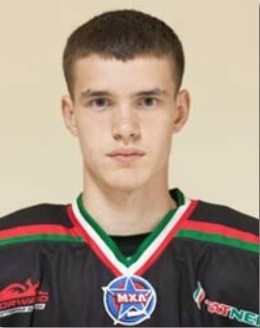 Лонский АлексейИгоревич(отзаявлен из состава команды 20.01.2020)02.02.1998ВратарьМастер23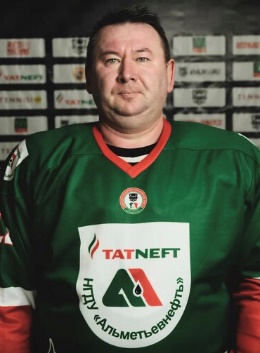 Нуруллин  РустамАсхатович(статус игрока изменен на «Любитель+»  05.01.2020г.)31.08.1975ЗащитникШкольник/Любитель+24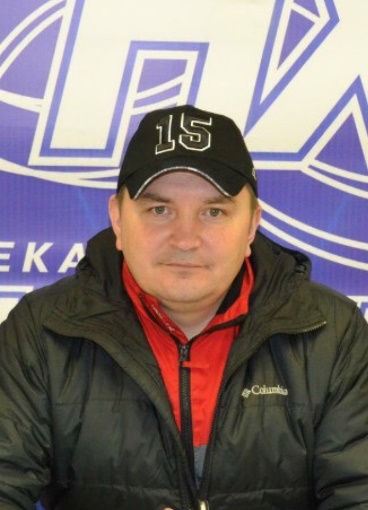 Максимов ЮрийАлексеевич18.09.1975ЗащитникЛюбитель25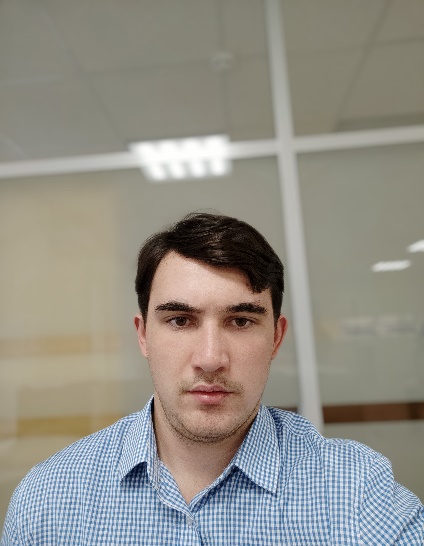 Газизов Ренат Ильдарович13.07.1993НападающийШкольник26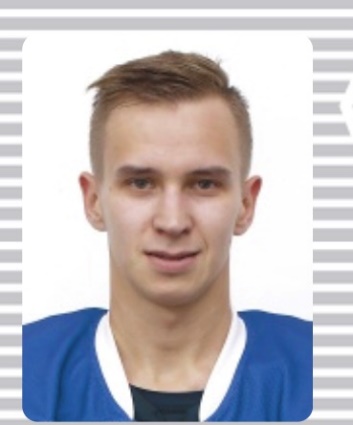 Зуев Руслан Вячеславович16.11.1995НападающийЛюбитель+27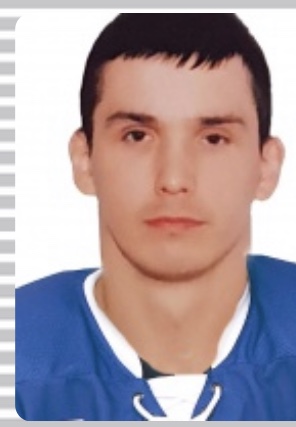 Аббазов Ильнар Рафикович11.01.1988НападающийЛюбитель+28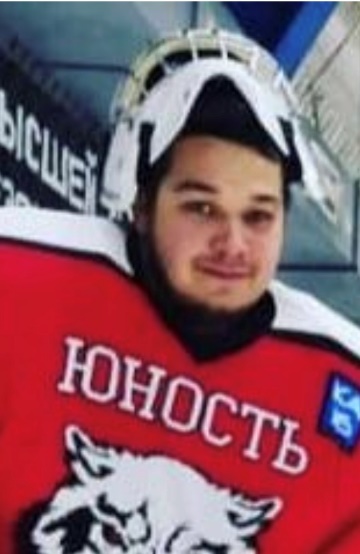 Чернышев Альберт Ахатович01.08.1995ВратарьМастер29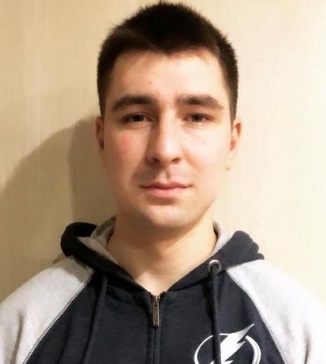 Ломоносов Антон Маркович13.05.1997ЗащитникШкольник+п/нФИОДолжность Телефон1Юсупов Марат МарсовичОфициальный представитель8 987 227 78 282Кузин Эдгар ОлеговичТренер команды8 963 124 77 26